Negotiating return to work in the age of demographic change through industrial relations (VS/2019/0075)Negotiating return to work in the age of demographic change through industrial relations (VS/2019/0075)Negotiating return to work in the age of demographic change through industrial relations (VS/2019/0075)Negotiating return to work in the age of demographic change through industrial relations (VS/2019/0075)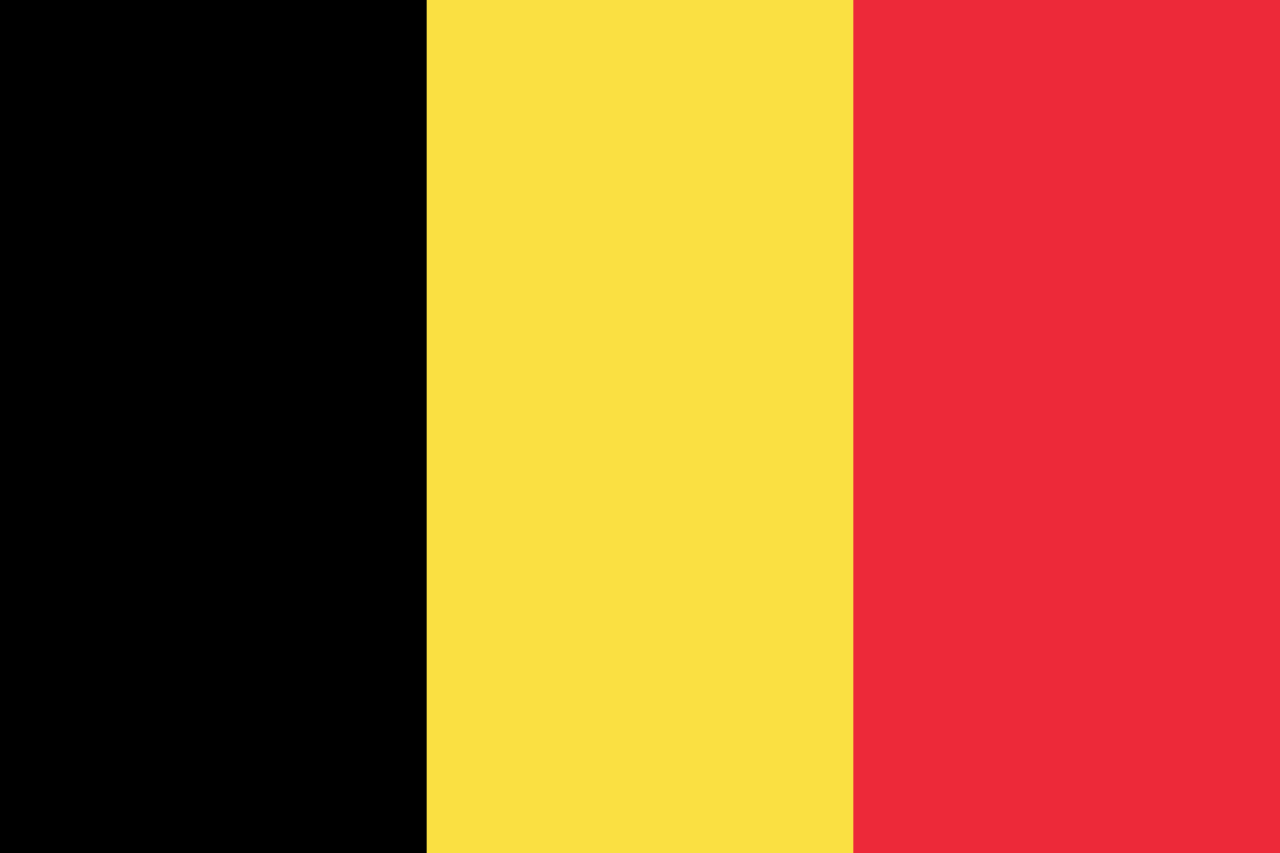 BelgiumBelgiumBelgiumBelgiumGeneral indicators for work incapacity, industrial relations and chronic disease* General indicators for work incapacity, industrial relations and chronic disease* General indicators for work incapacity, industrial relations and chronic disease* General indicators for work incapacity, industrial relations and chronic disease* General indicators for work incapacity, industrial relations and chronic disease* General indicators for work incapacity, industrial relations and chronic disease* General indicators for work incapacity, industrial relations and chronic disease* General indicators for work incapacity, industrial relations and chronic disease* General indicators for work incapacity, industrial relations and chronic disease* 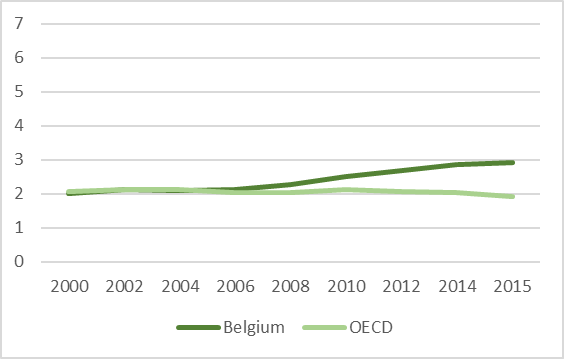 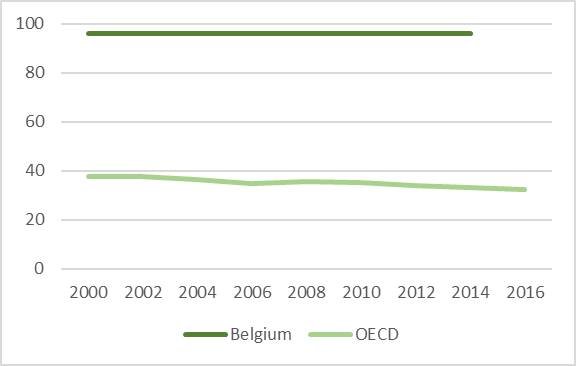 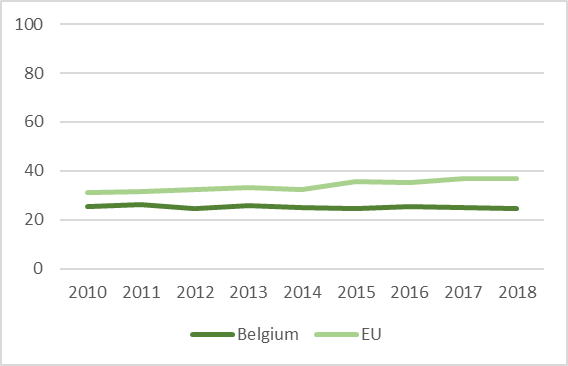 Public spending on incapacity (% of GDP)Collective bargaining coverage (%)Collective bargaining coverage (%)Collective bargaining coverage (%)Collective bargaining coverage (%)Chronic morbidity (people having longstanding illness or health problems)Chronic morbidity (people having longstanding illness or health problems)Chronic morbidity (people having longstanding illness or health problems)Chronic morbidity (people having longstanding illness or health problems)Policy framework and key issues for return to workPolicy framework and key issues for return to workPolicy framework and key issues for return to workPolicy framework and key issues for return to workPolicy framework and key issues for return to workPolicy framework and key issues for return to workPolicy framework and key issues for return to workAct of 4 August 1996 on Wellbeing at Work (Chapter 4)Law of 3 July 1978 on Employment ContractsCompulsory Healthcare and Indemnity Insurance Legislation of 14 July 1994Anti-discrimination LegislationAct of 4 August 1996 on Wellbeing at Work (Chapter 4)Law of 3 July 1978 on Employment ContractsCompulsory Healthcare and Indemnity Insurance Legislation of 14 July 1994Anti-discrimination LegislationLack of coordination between health professionals High incidence of contract termination due to medical reasons and lack of support for employees declared permanently unfit to return to the same companyInsufficient support for SMEs to implement reasonable accommodationsLack of coordination between health professionals High incidence of contract termination due to medical reasons and lack of support for employees declared permanently unfit to return to the same companyInsufficient support for SMEs to implement reasonable accommodationsLack of coordination between health professionals High incidence of contract termination due to medical reasons and lack of support for employees declared permanently unfit to return to the same companyInsufficient support for SMEs to implement reasonable accommodationsLack of coordination between health professionals High incidence of contract termination due to medical reasons and lack of support for employees declared permanently unfit to return to the same companyInsufficient support for SMEs to implement reasonable accommodationsLack of coordination between health professionals High incidence of contract termination due to medical reasons and lack of support for employees declared permanently unfit to return to the same companyInsufficient support for SMEs to implement reasonable accommodationsLack of coordination between health professionals High incidence of contract termination due to medical reasons and lack of support for employees declared permanently unfit to return to the same companyInsufficient support for SMEs to implement reasonable accommodationsLack of coordination between health professionals High incidence of contract termination due to medical reasons and lack of support for employees declared permanently unfit to return to the same companyInsufficient support for SMEs to implement reasonable accommodationsPolicy frameworkPolicy frameworkKey policy issues Key policy issues Key policy issues Key policy issues Key policy issues Key policy issues Key policy issues Involvement of social partners in return to work policiesInvolvement of social partners in return to work policiesInvolvement of social partners in return to work policiesInvolvement of social partners in return to work policiesInvolvement of social partners in return to work policiesInvolvement of social partners in return to work policiesInvolvement of social partners in return to work policiesInvolvement of social partners in return to work policiesInvolvement of social partners in return to work policiesStrong culture of social dialogue, high unionisation rate and collective bargaining coverage, media presenceInvolvement in legislation via the National Labour Council and the High Council for Prevention and Protection at WorkStrong culture of social dialogue, high unionisation rate and collective bargaining coverage, media presenceInvolvement in legislation via the National Labour Council and the High Council for Prevention and Protection at WorkResponsibility of health and safety committee to create an internal company reintegration policyObligation for the employer to draft individual reintegration plansPossibility for union delegates to help the employee during negotiations with the employer and colleaguesResponsibility of health and safety committee to create an internal company reintegration policyObligation for the employer to draft individual reintegration plansPossibility for union delegates to help the employee during negotiations with the employer and colleaguesResponsibility of health and safety committee to create an internal company reintegration policyObligation for the employer to draft individual reintegration plansPossibility for union delegates to help the employee during negotiations with the employer and colleaguesResponsibility of health and safety committee to create an internal company reintegration policyObligation for the employer to draft individual reintegration plansPossibility for union delegates to help the employee during negotiations with the employer and colleaguesResponsibility of health and safety committee to create an internal company reintegration policyObligation for the employer to draft individual reintegration plansPossibility for union delegates to help the employee during negotiations with the employer and colleaguesResponsibility of health and safety committee to create an internal company reintegration policyObligation for the employer to draft individual reintegration plansPossibility for union delegates to help the employee during negotiations with the employer and colleaguesNational levelNational levelCompany levelCompany levelCompany levelCompany levelCompany levelCompany levelPolicy recommendations Policy recommendations Policy recommendations Policy recommendations Policy recommendations Policy recommendations Policy recommendations Policy recommendations Policy recommendations Recommendations for policymakersAddress the initial design flaws of the legislation on reintegration procedures Collect reliable and systematic data on return to work Foster tailored vocational rehabilitation programmes Audit companies with high incidence of incapacityRecommendations for policymakersAddress the initial design flaws of the legislation on reintegration procedures Collect reliable and systematic data on return to work Foster tailored vocational rehabilitation programmes Audit companies with high incidence of incapacityRecommendations for policymakersAddress the initial design flaws of the legislation on reintegration procedures Collect reliable and systematic data on return to work Foster tailored vocational rehabilitation programmes Audit companies with high incidence of incapacityRecommendations for social partnersInclude return to work in a cross-sectoral collective agreement on wellbeing at workDraft joint cross-sectoral or sectoral guidelines on the design of a company-level reintegration policyContinue raising awareness by training affiliatesRecommendations for social partnersInclude return to work in a cross-sectoral collective agreement on wellbeing at workDraft joint cross-sectoral or sectoral guidelines on the design of a company-level reintegration policyContinue raising awareness by training affiliatesRecommendations for social partnersInclude return to work in a cross-sectoral collective agreement on wellbeing at workDraft joint cross-sectoral or sectoral guidelines on the design of a company-level reintegration policyContinue raising awareness by training affiliatesRecommendations for social partnersInclude return to work in a cross-sectoral collective agreement on wellbeing at workDraft joint cross-sectoral or sectoral guidelines on the design of a company-level reintegration policyContinue raising awareness by training affiliatesRecommendations for social partnersInclude return to work in a cross-sectoral collective agreement on wellbeing at workDraft joint cross-sectoral or sectoral guidelines on the design of a company-level reintegration policyContinue raising awareness by training affiliatesFurther informationFurther informationFurther informationFurther informationFurther informationFurther informationFurther informationFurther informationFurther informationReferencesLopez Uroz, N., L. Westhoff and M. Akgüç (2020), Working paper on national-level and company-level industrial relations actors’ involvement in facilitating return to work policies and identifying best practices – Country Report for Belgium, Brussels.Mutualités Libres (2019), Reprendre le travail pendant une période d’incapacité, Brussels.*Sources: Data on public spending on incapacity and collective bargaining coverage is taken from the OECD. Chronic morbidity is taken from Eurostat.ReferencesLopez Uroz, N., L. Westhoff and M. Akgüç (2020), Working paper on national-level and company-level industrial relations actors’ involvement in facilitating return to work policies and identifying best practices – Country Report for Belgium, Brussels.Mutualités Libres (2019), Reprendre le travail pendant une période d’incapacité, Brussels.*Sources: Data on public spending on incapacity and collective bargaining coverage is taken from the OECD. Chronic morbidity is taken from Eurostat.ReferencesLopez Uroz, N., L. Westhoff and M. Akgüç (2020), Working paper on national-level and company-level industrial relations actors’ involvement in facilitating return to work policies and identifying best practices – Country Report for Belgium, Brussels.Mutualités Libres (2019), Reprendre le travail pendant une période d’incapacité, Brussels.*Sources: Data on public spending on incapacity and collective bargaining coverage is taken from the OECD. Chronic morbidity is taken from Eurostat.ReferencesLopez Uroz, N., L. Westhoff and M. Akgüç (2020), Working paper on national-level and company-level industrial relations actors’ involvement in facilitating return to work policies and identifying best practices – Country Report for Belgium, Brussels.Mutualités Libres (2019), Reprendre le travail pendant une période d’incapacité, Brussels.*Sources: Data on public spending on incapacity and collective bargaining coverage is taken from the OECD. Chronic morbidity is taken from Eurostat.ReferencesLopez Uroz, N., L. Westhoff and M. Akgüç (2020), Working paper on national-level and company-level industrial relations actors’ involvement in facilitating return to work policies and identifying best practices – Country Report for Belgium, Brussels.Mutualités Libres (2019), Reprendre le travail pendant une période d’incapacité, Brussels.*Sources: Data on public spending on incapacity and collective bargaining coverage is taken from the OECD. Chronic morbidity is taken from Eurostat.ReferencesLopez Uroz, N., L. Westhoff and M. Akgüç (2020), Working paper on national-level and company-level industrial relations actors’ involvement in facilitating return to work policies and identifying best practices – Country Report for Belgium, Brussels.Mutualités Libres (2019), Reprendre le travail pendant une période d’incapacité, Brussels.*Sources: Data on public spending on incapacity and collective bargaining coverage is taken from the OECD. Chronic morbidity is taken from Eurostat.ReferencesLopez Uroz, N., L. Westhoff and M. Akgüç (2020), Working paper on national-level and company-level industrial relations actors’ involvement in facilitating return to work policies and identifying best practices – Country Report for Belgium, Brussels.Mutualités Libres (2019), Reprendre le travail pendant une période d’incapacité, Brussels.*Sources: Data on public spending on incapacity and collective bargaining coverage is taken from the OECD. Chronic morbidity is taken from Eurostat.ReferencesLopez Uroz, N., L. Westhoff and M. Akgüç (2020), Working paper on national-level and company-level industrial relations actors’ involvement in facilitating return to work policies and identifying best practices – Country Report for Belgium, Brussels.Mutualités Libres (2019), Reprendre le travail pendant une période d’incapacité, Brussels.*Sources: Data on public spending on incapacity and collective bargaining coverage is taken from the OECD. Chronic morbidity is taken from Eurostat.ReferencesLopez Uroz, N., L. Westhoff and M. Akgüç (2020), Working paper on national-level and company-level industrial relations actors’ involvement in facilitating return to work policies and identifying best practices – Country Report for Belgium, Brussels.Mutualités Libres (2019), Reprendre le travail pendant une période d’incapacité, Brussels.*Sources: Data on public spending on incapacity and collective bargaining coverage is taken from the OECD. Chronic morbidity is taken from Eurostat.